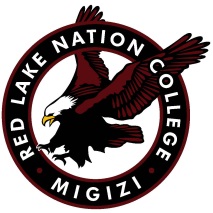 ____________________________________________________		__________________________Signature of Committee Chair						DateMeeting DateMeeting TimeMeeting LocationType of MeetingCommitteeFacilitatorAttendeesAgenda Item #1: Agenda Item #1: Agenda Item #1: Agenda Item #1: Time AllottedPresenterDiscussionDiscussionDiscussionDiscussionConclusionsConclusionsConclusionsConclusionsAction ItemsAction ItemsPerson ResponsibleDeadlineAgenda Item #2: Agenda Item #2: Agenda Item #2: Agenda Item #2: Time AllottedPresenterDiscussionDiscussionDiscussionDiscussionConclusionsConclusionsConclusionsConclusionsAction ItemsAction ItemsPerson ResponsibleDeadlineAgenda Item #3: Agenda Item #3: Agenda Item #3: Agenda Item #3: Time AllottedPresenterDiscussionDiscussionDiscussionDiscussionConclusionsConclusionsConclusionsConclusionsAction ItemsAction ItemsPerson ResponsibleDeadlineAgenda Item #4: Agenda Item #4: Agenda Item #4: Agenda Item #4: Time AllottedPresenterDiscussionDiscussionDiscussionDiscussionConclusionsConclusionsConclusionsConclusionsAction ItemsAction ItemsPerson ResponsibleDeadline